“善行湖南•万人眼健康公益行”“善行湖南•万人眼健康公益行”活动是由湖南省扶贫办、湖南省慈善总会联合湖南爱眼公益基金会发起，爱尔眼科医院承办的眼疾救助公益活动，活动旨在落实习总书记精准扶贫指示，通过政府、爱心企业的力量来救助贫困眼疾患者，使患者摆脱“因病致贫”，“因病返贫”等困境，筹集千万爱眼专项基金帮助广大贫困眼疾患者摆脱眼疾困扰、重见光明。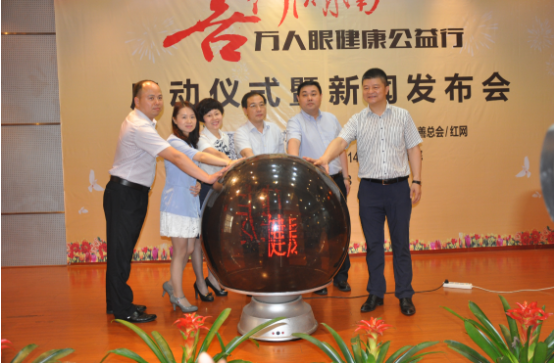 图为项目启动仪式政府“德举”与民间“善举”的有效结合省扶贫办领导在讲话中提出，本次“善行湖南•万人眼健康公益行”是政府“德举”与民间“善举”的有效结合，目的在于帮扶、救助尚处于贫困状态的眼疾患者，帮助他们看得见、看得清。省慈善总会领导也在讲话中表示，再大的困难，有政府、社会和爱心企业的共同帮助也会变得渺小，我们将尽最大的努力，提高贫困眼疾患者的生活质量。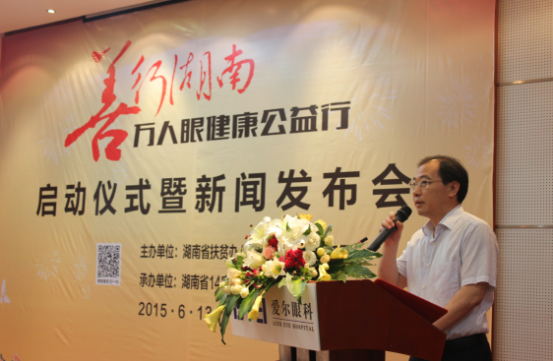 省扶贫办领导讲话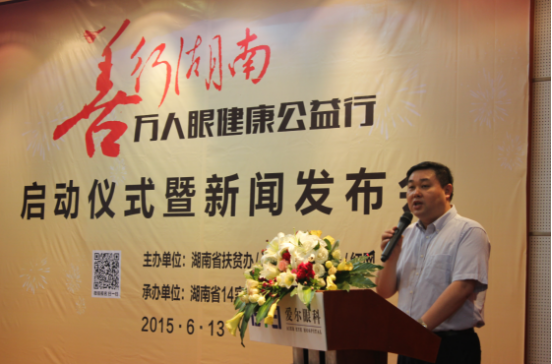 省慈善总会领导讲话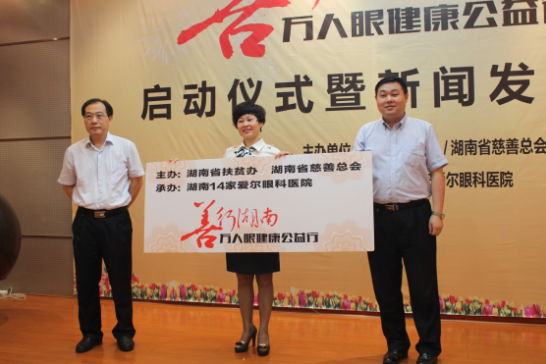 图为爱尔眼科湖南区CEO张艳接过省扶贫办、省慈善总会领导授牌“善行湖南•万人眼健康公益行”第一季进展情况自2015年6月份该公益项目启动以来，爱尔眼科湖南区各医院根据文件精神，在各级扶贫办及慈善会领导的支持下，在省内各市县所辖乡镇、村开展了走乡入户式的筛查工作，截止到2016年6月，共开展筛查工作7922场，筛查351772人，开展防盲手术24729台(其中白内障16796台，胬肉7933台)。帮助数万人挽回光明，在防盲致盲方面取得了一定成效，获得了较好的社会反响。让更多贫困眼疾患者享受健康与光明74岁的吴玉春老人家住怀化市靖州县的大山中，老年丧子，家里老两口相依为命，靠着政府低保救助为生，由于患有白内障，逐渐丧失了生活自理能力，通过项目救助后，在爱尔眼科医院实施了免费白内障手术，恢复了生活自理能力。4岁的向智勇小朋友患有先天性白内障，其祖母患有精神病，一家人仅靠父母打工微薄收入度日，曾在地区医院接受过单眼手术，但效果不理想。经项目救助，目前视力已恢复正常。在2016年9月，“善行湖南•万人眼健康公益行”第二季启动仪式现场，二人的喜悦之情溢于言表，对政府和社会给予他们的关怀和帮助表示了由衷的感谢，也希望此项目能够长久的开展下去，让更多的贫困眼疾患者享受到健康和光明。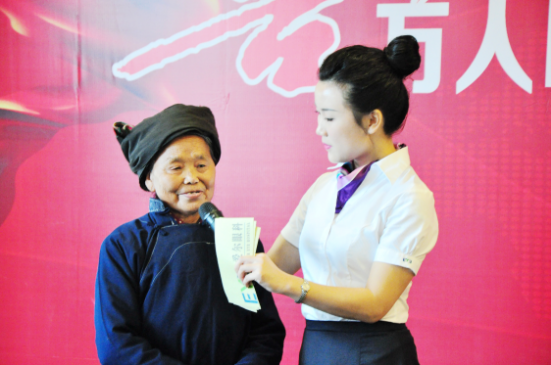 吴玉春老人在活动现场心情激动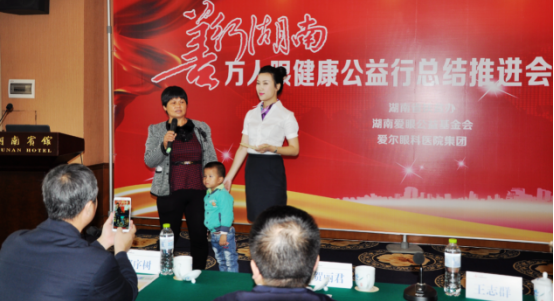 向智勇及家属在启动仪式上表达感激之情爱尔眼科湖南区CEO张艳表示，将投入最专业的医疗资源保证“善行湖南•万人眼健康公益行”项目继续进行，将尽最大的努力为每一位患者提供最周到的医疗服务，将以高度的责任感来完成后续项目的所有工作！▲湖南省扶贫办“善行湖南·万人眼健康公益行”活动时间：2016年-2020年救助内容：每年救助1000名白内障、4000名翼状胬肉贫困患者。▲湖南省慈善总会“善行湖南·万人眼健康公益行”活动时间：2017年-2019年救助内容：每年为4585例白内障患者实行免费手术，7800位糖尿病眼病患者进行检查、为350例糖尿病眼病患者实施激光治疗。